به نام ایزد  دانا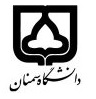                                               (عنوان درس: عکاسی پایه ۱)                                            نسخه اولیه: ۲۷/۶/۱۴۰۰تاریخ به‌روز رسانی: ۲۷/۶/۱۴۰۰دانشکده  هنر                                                                                                                          نیمسال اول\ سال تحصیلی ۱۴۰۰-۱۴۰۱بودجه‌بندی درسمقطع: کارشناسی کارشناسی ارشد□ دکتری□مقطع: کارشناسی کارشناسی ارشد□ دکتری□مقطع: کارشناسی کارشناسی ارشد□ دکتری□تعداد واحد: عملی ۲تعداد واحد: عملی ۲فارسی: عکاسی  پایه ۱فارسی: عکاسی  پایه ۱فارسی: عکاسی  پایه ۱نام درسپیش‌نیاز: -پیش‌نیاز: -پیش‌نیاز: -پیش‌نیاز: -پیش‌نیاز: -لاتین: Elementary Photography 1لاتین: Elementary Photography 1لاتین: Elementary Photography 1نام درسشماره تلفن دفتر کار: ۰۲۳۳۱۵۳۵۳۹۵شماره تلفن دفتر کار: ۰۲۳۳۱۵۳۵۳۹۵شماره تلفن دفتر کار: ۰۲۳۳۱۵۳۵۳۹۵شماره تلفن دفتر کار: ۰۲۳۳۱۵۳۵۳۹۵شماره تلفن دفتر کار: ۰۲۳۳۱۵۳۵۳۹۵مدرس: مهناز شعبانیمدرس: مهناز شعبانیمدرس: مهناز شعبانیمدرس: مهناز شعبانیمنزلگاه اینترنتی: http://Mshabani.profile.semnan.ac.ir   منزلگاه اینترنتی: http://Mshabani.profile.semnan.ac.ir   منزلگاه اینترنتی: http://Mshabani.profile.semnan.ac.ir   منزلگاه اینترنتی: http://Mshabani.profile.semnan.ac.ir   منزلگاه اینترنتی: http://Mshabani.profile.semnan.ac.ir   پست الکترونیکی: m.shabani@semnan.ac.irپست الکترونیکی: m.shabani@semnan.ac.irپست الکترونیکی: m.shabani@semnan.ac.irپست الکترونیکی: m.shabani@semnan.ac.irبرنامه تدریس در هفته: چهارشنبه (ساعت ۱۳ تا ۱۷) در سامانه اميدبرنامه تدریس در هفته: چهارشنبه (ساعت ۱۳ تا ۱۷) در سامانه اميدبرنامه تدریس در هفته: چهارشنبه (ساعت ۱۳ تا ۱۷) در سامانه اميدبرنامه تدریس در هفته: چهارشنبه (ساعت ۱۳ تا ۱۷) در سامانه اميدبرنامه تدریس در هفته: چهارشنبه (ساعت ۱۳ تا ۱۷) در سامانه اميدبرنامه تدریس در هفته: چهارشنبه (ساعت ۱۳ تا ۱۷) در سامانه اميدبرنامه تدریس در هفته: چهارشنبه (ساعت ۱۳ تا ۱۷) در سامانه اميدبرنامه تدریس در هفته: چهارشنبه (ساعت ۱۳ تا ۱۷) در سامانه اميدبرنامه تدریس در هفته: چهارشنبه (ساعت ۱۳ تا ۱۷) در سامانه اميداهداف درس: افزایش توانمندی دانشجویان طراحی صنعتی در بکارگیری دوربین عکاسی جهت خلق تصویر نرمال و ترکیب بندی قابل قبول.اهداف درس: افزایش توانمندی دانشجویان طراحی صنعتی در بکارگیری دوربین عکاسی جهت خلق تصویر نرمال و ترکیب بندی قابل قبول.اهداف درس: افزایش توانمندی دانشجویان طراحی صنعتی در بکارگیری دوربین عکاسی جهت خلق تصویر نرمال و ترکیب بندی قابل قبول.اهداف درس: افزایش توانمندی دانشجویان طراحی صنعتی در بکارگیری دوربین عکاسی جهت خلق تصویر نرمال و ترکیب بندی قابل قبول.اهداف درس: افزایش توانمندی دانشجویان طراحی صنعتی در بکارگیری دوربین عکاسی جهت خلق تصویر نرمال و ترکیب بندی قابل قبول.اهداف درس: افزایش توانمندی دانشجویان طراحی صنعتی در بکارگیری دوربین عکاسی جهت خلق تصویر نرمال و ترکیب بندی قابل قبول.اهداف درس: افزایش توانمندی دانشجویان طراحی صنعتی در بکارگیری دوربین عکاسی جهت خلق تصویر نرمال و ترکیب بندی قابل قبول.اهداف درس: افزایش توانمندی دانشجویان طراحی صنعتی در بکارگیری دوربین عکاسی جهت خلق تصویر نرمال و ترکیب بندی قابل قبول.اهداف درس: افزایش توانمندی دانشجویان طراحی صنعتی در بکارگیری دوربین عکاسی جهت خلق تصویر نرمال و ترکیب بندی قابل قبول.روش ارائه درس:در ابتدا مباحث تئوری مربوط به ابزار شناسی دوربین های عکاسی دیجیتال از طریق  داده های تشریحی و  تصویری  آموزش داده شده و سپس َمتناسب با کارکرد اجزای مختلف دوربین تمرین های عملی عکاسی در قالب تکالیف هفته ای توسط دانشجو انجام می پذیرد تا در طول ترم تسلط لازم جهت کار با دوربین های دیجیتال و نحوه ی ثبت تصویر قابل قبول را به دست آورد .روش ارائه درس:در ابتدا مباحث تئوری مربوط به ابزار شناسی دوربین های عکاسی دیجیتال از طریق  داده های تشریحی و  تصویری  آموزش داده شده و سپس َمتناسب با کارکرد اجزای مختلف دوربین تمرین های عملی عکاسی در قالب تکالیف هفته ای توسط دانشجو انجام می پذیرد تا در طول ترم تسلط لازم جهت کار با دوربین های دیجیتال و نحوه ی ثبت تصویر قابل قبول را به دست آورد .روش ارائه درس:در ابتدا مباحث تئوری مربوط به ابزار شناسی دوربین های عکاسی دیجیتال از طریق  داده های تشریحی و  تصویری  آموزش داده شده و سپس َمتناسب با کارکرد اجزای مختلف دوربین تمرین های عملی عکاسی در قالب تکالیف هفته ای توسط دانشجو انجام می پذیرد تا در طول ترم تسلط لازم جهت کار با دوربین های دیجیتال و نحوه ی ثبت تصویر قابل قبول را به دست آورد .روش ارائه درس:در ابتدا مباحث تئوری مربوط به ابزار شناسی دوربین های عکاسی دیجیتال از طریق  داده های تشریحی و  تصویری  آموزش داده شده و سپس َمتناسب با کارکرد اجزای مختلف دوربین تمرین های عملی عکاسی در قالب تکالیف هفته ای توسط دانشجو انجام می پذیرد تا در طول ترم تسلط لازم جهت کار با دوربین های دیجیتال و نحوه ی ثبت تصویر قابل قبول را به دست آورد .روش ارائه درس:در ابتدا مباحث تئوری مربوط به ابزار شناسی دوربین های عکاسی دیجیتال از طریق  داده های تشریحی و  تصویری  آموزش داده شده و سپس َمتناسب با کارکرد اجزای مختلف دوربین تمرین های عملی عکاسی در قالب تکالیف هفته ای توسط دانشجو انجام می پذیرد تا در طول ترم تسلط لازم جهت کار با دوربین های دیجیتال و نحوه ی ثبت تصویر قابل قبول را به دست آورد .روش ارائه درس:در ابتدا مباحث تئوری مربوط به ابزار شناسی دوربین های عکاسی دیجیتال از طریق  داده های تشریحی و  تصویری  آموزش داده شده و سپس َمتناسب با کارکرد اجزای مختلف دوربین تمرین های عملی عکاسی در قالب تکالیف هفته ای توسط دانشجو انجام می پذیرد تا در طول ترم تسلط لازم جهت کار با دوربین های دیجیتال و نحوه ی ثبت تصویر قابل قبول را به دست آورد .روش ارائه درس:در ابتدا مباحث تئوری مربوط به ابزار شناسی دوربین های عکاسی دیجیتال از طریق  داده های تشریحی و  تصویری  آموزش داده شده و سپس َمتناسب با کارکرد اجزای مختلف دوربین تمرین های عملی عکاسی در قالب تکالیف هفته ای توسط دانشجو انجام می پذیرد تا در طول ترم تسلط لازم جهت کار با دوربین های دیجیتال و نحوه ی ثبت تصویر قابل قبول را به دست آورد .روش ارائه درس:در ابتدا مباحث تئوری مربوط به ابزار شناسی دوربین های عکاسی دیجیتال از طریق  داده های تشریحی و  تصویری  آموزش داده شده و سپس َمتناسب با کارکرد اجزای مختلف دوربین تمرین های عملی عکاسی در قالب تکالیف هفته ای توسط دانشجو انجام می پذیرد تا در طول ترم تسلط لازم جهت کار با دوربین های دیجیتال و نحوه ی ثبت تصویر قابل قبول را به دست آورد .روش ارائه درس:در ابتدا مباحث تئوری مربوط به ابزار شناسی دوربین های عکاسی دیجیتال از طریق  داده های تشریحی و  تصویری  آموزش داده شده و سپس َمتناسب با کارکرد اجزای مختلف دوربین تمرین های عملی عکاسی در قالب تکالیف هفته ای توسط دانشجو انجام می پذیرد تا در طول ترم تسلط لازم جهت کار با دوربین های دیجیتال و نحوه ی ثبت تصویر قابل قبول را به دست آورد .‌‌‌‌‌‌‌‌‌ژوژمان پایانترمامتحان میانترمامتحان میانترمارزشیابی مستمرارزشیابی مستمرفعالیتهای کلاسی و آموزشینحوه ارزشیابینحوه ارزشیابی۶۰٪--۱۵٪۱۵٪۱۵٪درصد نمرهدرصد نمرهـ هر دانشجو موظف است با توجه به تکلیف تعیین شده هر هفته با فایل موضوعات عکاسی شده سر کلاس حضور یابد.ـ تصاویر دانشجویان مورد بررسی و بازبینی هفتگی استاد درس قرار می گیرد.ـ تصاویر عکاسی در این واحد درسی فقط از طریق دوربین عکاسی دیجیتال قابل ثبت  و ارائه است. ـ هر دانشجو موظف است با توجه به تکلیف تعیین شده هر هفته با فایل موضوعات عکاسی شده سر کلاس حضور یابد.ـ تصاویر دانشجویان مورد بررسی و بازبینی هفتگی استاد درس قرار می گیرد.ـ تصاویر عکاسی در این واحد درسی فقط از طریق دوربین عکاسی دیجیتال قابل ثبت  و ارائه است. ـ هر دانشجو موظف است با توجه به تکلیف تعیین شده هر هفته با فایل موضوعات عکاسی شده سر کلاس حضور یابد.ـ تصاویر دانشجویان مورد بررسی و بازبینی هفتگی استاد درس قرار می گیرد.ـ تصاویر عکاسی در این واحد درسی فقط از طریق دوربین عکاسی دیجیتال قابل ثبت  و ارائه است. ـ هر دانشجو موظف است با توجه به تکلیف تعیین شده هر هفته با فایل موضوعات عکاسی شده سر کلاس حضور یابد.ـ تصاویر دانشجویان مورد بررسی و بازبینی هفتگی استاد درس قرار می گیرد.ـ تصاویر عکاسی در این واحد درسی فقط از طریق دوربین عکاسی دیجیتال قابل ثبت  و ارائه است. ـ هر دانشجو موظف است با توجه به تکلیف تعیین شده هر هفته با فایل موضوعات عکاسی شده سر کلاس حضور یابد.ـ تصاویر دانشجویان مورد بررسی و بازبینی هفتگی استاد درس قرار می گیرد.ـ تصاویر عکاسی در این واحد درسی فقط از طریق دوربین عکاسی دیجیتال قابل ثبت  و ارائه است. ـ هر دانشجو موظف است با توجه به تکلیف تعیین شده هر هفته با فایل موضوعات عکاسی شده سر کلاس حضور یابد.ـ تصاویر دانشجویان مورد بررسی و بازبینی هفتگی استاد درس قرار می گیرد.ـ تصاویر عکاسی در این واحد درسی فقط از طریق دوربین عکاسی دیجیتال قابل ثبت  و ارائه است. ـ هر دانشجو موظف است با توجه به تکلیف تعیین شده هر هفته با فایل موضوعات عکاسی شده سر کلاس حضور یابد.ـ تصاویر دانشجویان مورد بررسی و بازبینی هفتگی استاد درس قرار می گیرد.ـ تصاویر عکاسی در این واحد درسی فقط از طریق دوربین عکاسی دیجیتال قابل ثبت  و ارائه است. قوانین درسقوانین درسلنگفورد،مایکل، عکاسی پایه، ترجمه:رضا نبوی،تهران:دانشگاه هنر،چاپ پنجم،۱۳۹۴.شفائیه،هادی، فن و هنر عکاسی، تهران:انتشارات علمی و فرهنگی،چاپ سیزدهم،۱۳۹۱.صفاکار،علی، عکاسی و دوربین های عکاسی،تهران: کانون تصویر ایران، ۱۳۹۴.Brayan,Peterson,Understanding Shutter Speed, Watson-Guptil Publications,2008.لنگفورد،مایکل، عکاسی پایه، ترجمه:رضا نبوی،تهران:دانشگاه هنر،چاپ پنجم،۱۳۹۴.شفائیه،هادی، فن و هنر عکاسی، تهران:انتشارات علمی و فرهنگی،چاپ سیزدهم،۱۳۹۱.صفاکار،علی، عکاسی و دوربین های عکاسی،تهران: کانون تصویر ایران، ۱۳۹۴.Brayan,Peterson,Understanding Shutter Speed, Watson-Guptil Publications,2008.لنگفورد،مایکل، عکاسی پایه، ترجمه:رضا نبوی،تهران:دانشگاه هنر،چاپ پنجم،۱۳۹۴.شفائیه،هادی، فن و هنر عکاسی، تهران:انتشارات علمی و فرهنگی،چاپ سیزدهم،۱۳۹۱.صفاکار،علی، عکاسی و دوربین های عکاسی،تهران: کانون تصویر ایران، ۱۳۹۴.Brayan,Peterson,Understanding Shutter Speed, Watson-Guptil Publications,2008.لنگفورد،مایکل، عکاسی پایه، ترجمه:رضا نبوی،تهران:دانشگاه هنر،چاپ پنجم،۱۳۹۴.شفائیه،هادی، فن و هنر عکاسی، تهران:انتشارات علمی و فرهنگی،چاپ سیزدهم،۱۳۹۱.صفاکار،علی، عکاسی و دوربین های عکاسی،تهران: کانون تصویر ایران، ۱۳۹۴.Brayan,Peterson,Understanding Shutter Speed, Watson-Guptil Publications,2008.لنگفورد،مایکل، عکاسی پایه، ترجمه:رضا نبوی،تهران:دانشگاه هنر،چاپ پنجم،۱۳۹۴.شفائیه،هادی، فن و هنر عکاسی، تهران:انتشارات علمی و فرهنگی،چاپ سیزدهم،۱۳۹۱.صفاکار،علی، عکاسی و دوربین های عکاسی،تهران: کانون تصویر ایران، ۱۳۹۴.Brayan,Peterson,Understanding Shutter Speed, Watson-Guptil Publications,2008.لنگفورد،مایکل، عکاسی پایه، ترجمه:رضا نبوی،تهران:دانشگاه هنر،چاپ پنجم،۱۳۹۴.شفائیه،هادی، فن و هنر عکاسی، تهران:انتشارات علمی و فرهنگی،چاپ سیزدهم،۱۳۹۱.صفاکار،علی، عکاسی و دوربین های عکاسی،تهران: کانون تصویر ایران، ۱۳۹۴.Brayan,Peterson,Understanding Shutter Speed, Watson-Guptil Publications,2008.لنگفورد،مایکل، عکاسی پایه، ترجمه:رضا نبوی،تهران:دانشگاه هنر،چاپ پنجم،۱۳۹۴.شفائیه،هادی، فن و هنر عکاسی، تهران:انتشارات علمی و فرهنگی،چاپ سیزدهم،۱۳۹۱.صفاکار،علی، عکاسی و دوربین های عکاسی،تهران: کانون تصویر ایران، ۱۳۹۴.Brayan,Peterson,Understanding Shutter Speed, Watson-Guptil Publications,2008.منابع و مآخذ درسمنابع و مآخذ درسنیمسال اولنیمسال اولنیمسال اولنیمسال اولنیمسال اولنیمسال اولنیمسال اولنيم‌سال‌هاي ارائه درسنيم‌سال‌هاي ارائه درسشماره هفته آموزشیمبحثتوضیحات1شرح طرح درس اهداف درس، روش‌هاي ارائه درس،  روش‌های ارزشیابی درس، قوانین درس و منابع و مأخذ برای دانشجويان توضیح داده می‌شود2آشنایی با انواع دوربین های دیجیتال3آشنایی با اجزای بدنه دوربین و طرز کار آنها4آشنایی با انواع لنزها و نورسنج دوربین های دیجیتال5آشنایی با طرز کار دیافراگم و شاتر دوربین های دیجیتال6تمرین عملی عکاسی جهت  کار با دیافراگم و عمق میدان7تمرین عملی عکاسی جهت کار با سرعت های شاتر و سوژه های متحرک8تمرین عملی عکاسی جهت نورسنجی صحیح  و کنترل نوردهی9تمرین عملی عکاسی جهت شناخت کاربرد لنزهای عکاسی10تمرین عملی عکاسی جهت ترکیب بندی صحیح سوژه ها 11تمرین عملی عکاسی جهت انتخاب زوایای مناسب 12تمرین عملی عکاسی جهت  پلان بندی تصاویر13تمرین عملی عکاسی جهت سوژه های ضدنور14تمرین عملی عکاسی جهت سوژه های انعکاس دار15تمرین عملی  جهت عکاسی موضوعی16بازبینی و انتخاب عکسهای نهایی دانشجویان